                                                  Ашық сабақ              Сыныбы _1 «к»_                                                            Бекітілді: Аяпова Г.Ә             Пән мұғалімі:_Аманова Н.Б_                                    Мерізімі:    21.02.2015жыл                                              Тақырыбы: Тасмал.  Сен бақытты  ұлансың. Мақсаты:    1.Өлеңді мәнерлеп оқи білуге үйрету.                     2.Сөздерді дұрыс тасымалдай білуге, буынға дұрыс бөлуге                         машықтандыру.                      3.Оқушыларды әрдайым сергек болуға, әрдайым спортпен                        шұғылдануға тәрбиелеу.   Көрнекіліктер: суреттер, кесте.             Жүргізу әдісі:    түсіндіру, әңгімелеу.            Сабақ типі:        аралас                                                Сабақтың барысы:IҰйымдастыру кезеңі:1.Оқушылардың назарын жаңа сабаққа аудару.2.Жаңа сабақ  «Тасымал»  тақырыбы3.Көрнекіліктермен жұмыс.4.Өлең жолдарын оқыту, талдау.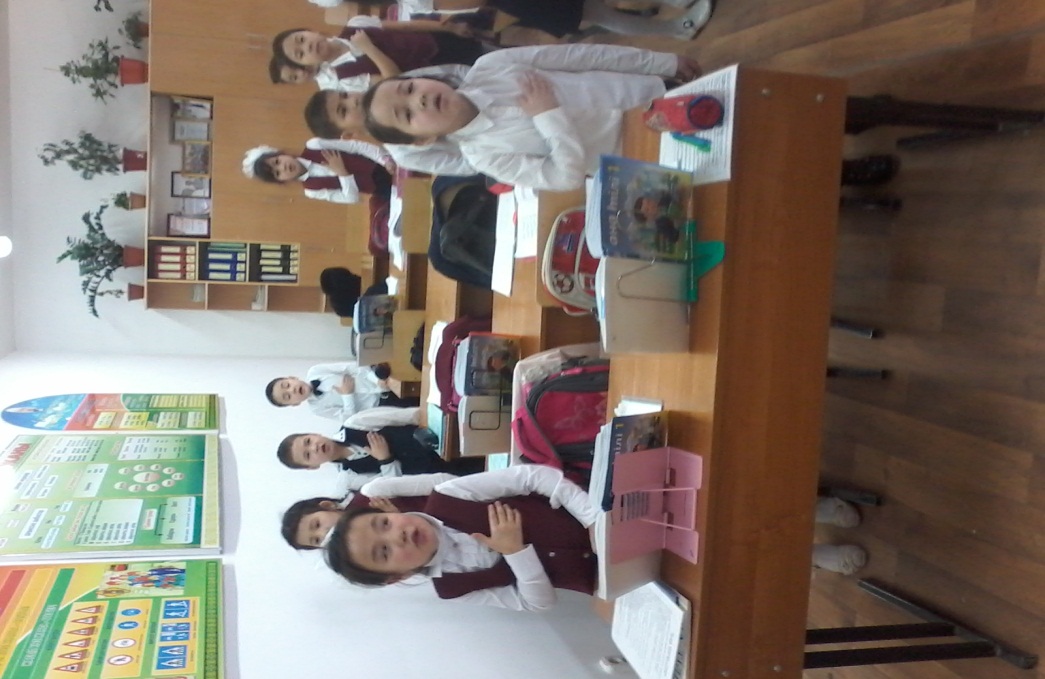 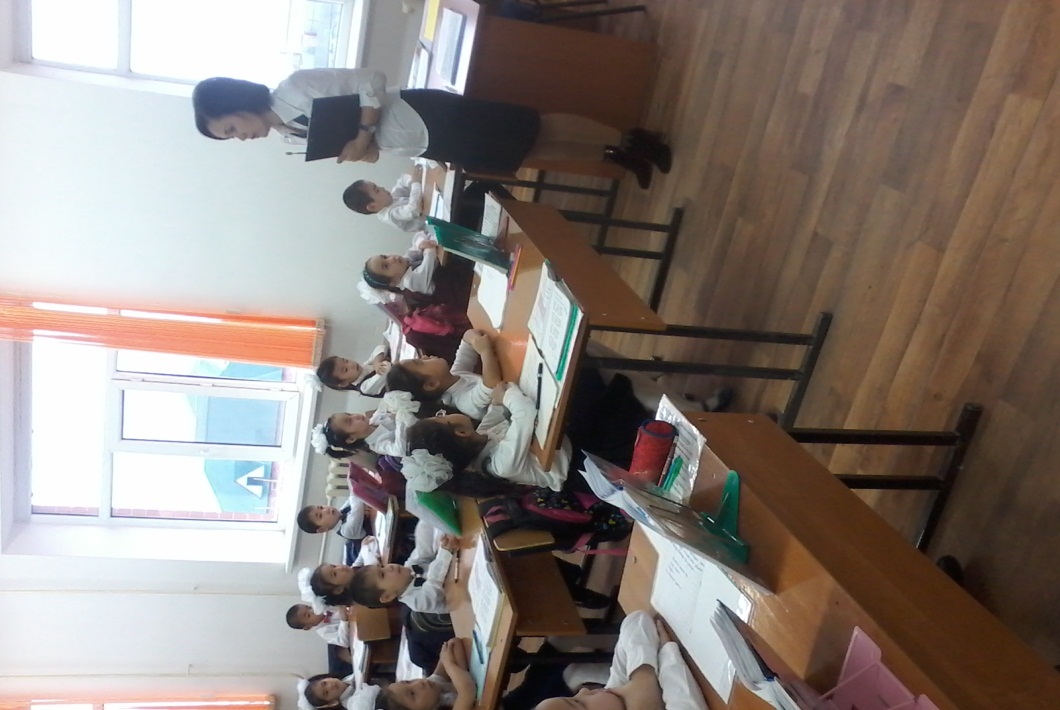 II Жаңа  сабақ:Тасымал   тақырыбын өту.  Көгершін, көбелек, инелік, өрмекші- сөздерінің тасымалдау түрлерін көрсету.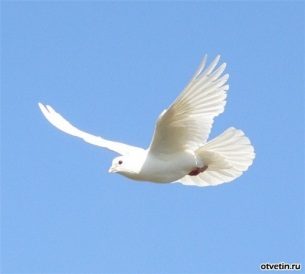 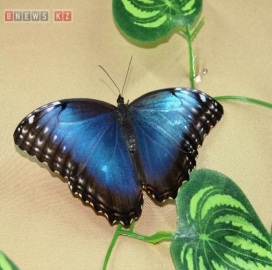 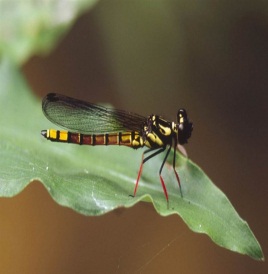 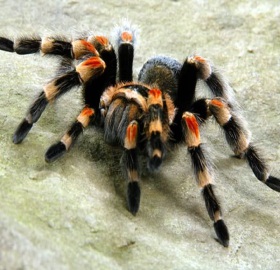     Кө-гер-шін                кө-бе-лек                  и-не-лік                   өрмекші    Кө-гершін                 кө-белек                    ине-лік                    өр-мекші    Көгер-шін                 көбе-лек 	                                              өрмек-ші  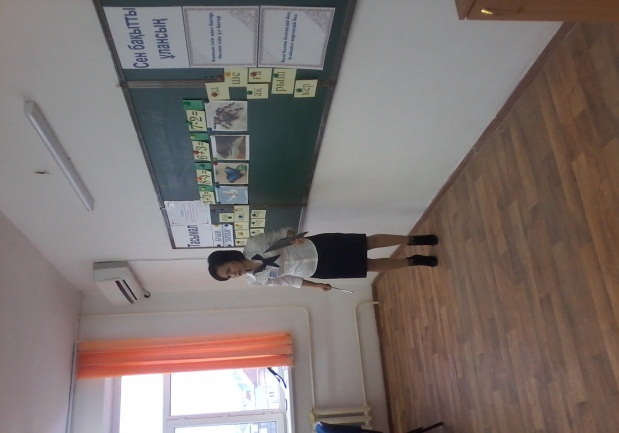 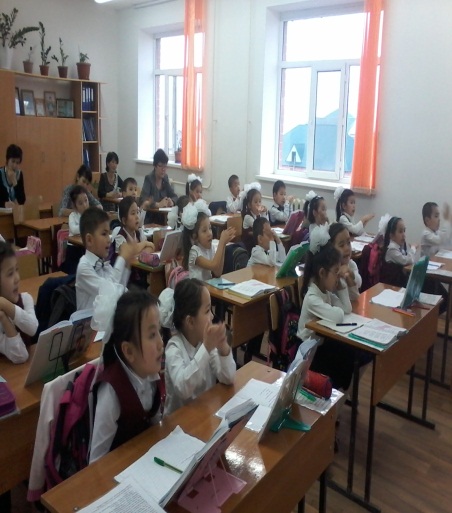 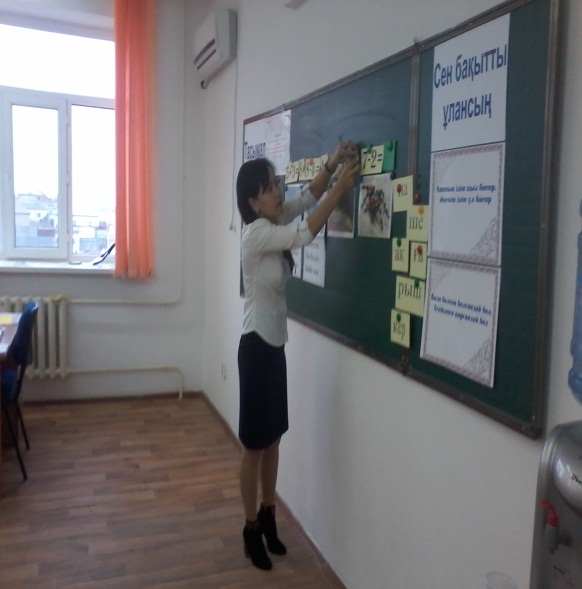                              Тасымал Жазу жолына сыймаға сөз  буынға  бөлініп тасымалданады Сөздердің тасымалданбаған   бөлігінен соң қысқа сызықша  (дефис) қойылады:     қа-лам, дәп-тер,  кө-гершін,   көгер-шін                 III  Мақсатын қою кезеңі: Тақырыбын,мақсатын хабарлау. Жаңа тақырып: “Сен бақытты  ұлансың” Өлеңді мәнерлеп оқу, өлеңді  талдау. Мақал-мәтелдермен  ұштастыру.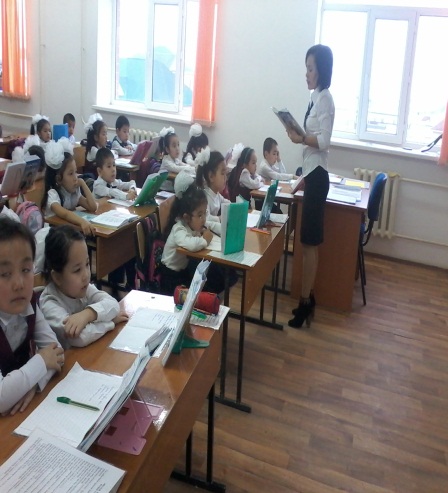 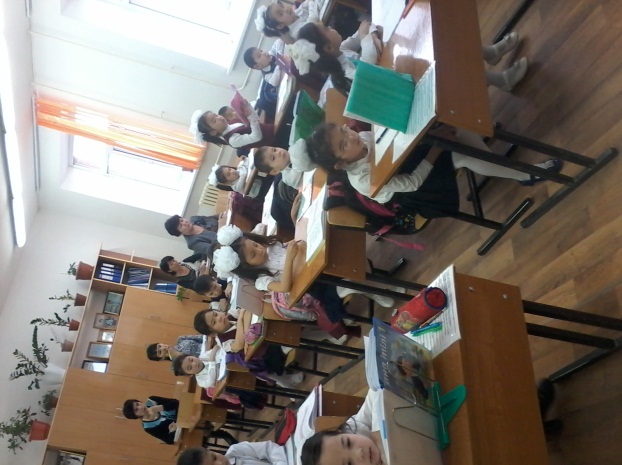 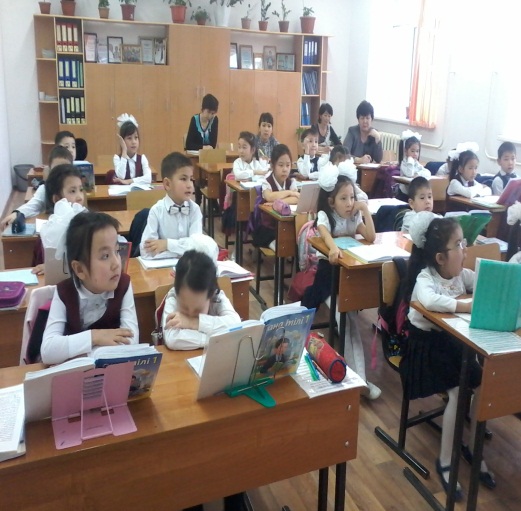 Ананың ізін қыз басар,    Бала балдан тәтті ,        Бала болсаң  болғандай бол,Әкенің ізін ұл басар.        Немере жаннан тәтті.    Ағайынға қорғандай бол.               Сергіту сәті                  Аспанға қарап ай көрдім                Төмен қарап жер көрдім                Оңға солға бұрылып                Егеменді ел көрдім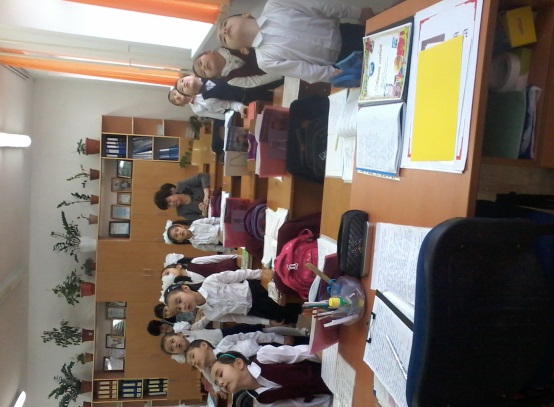 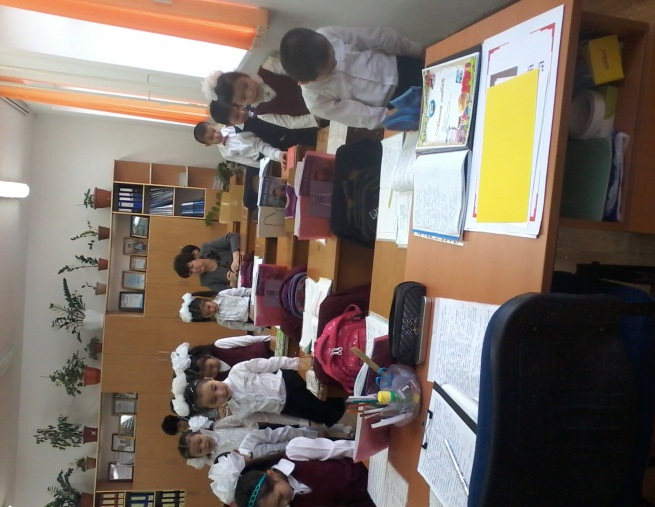 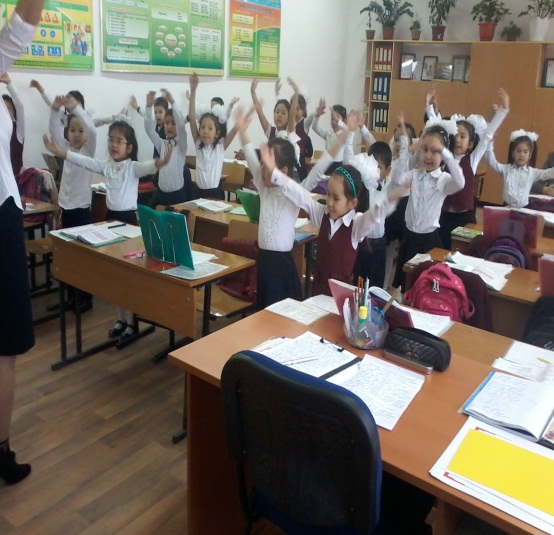                67- жаттығу  .Сөздерді буынға бөліп жазыңдар.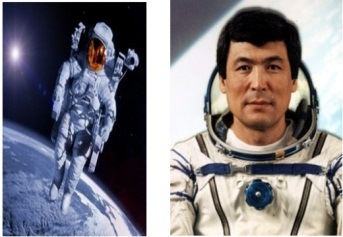 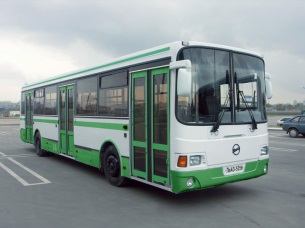 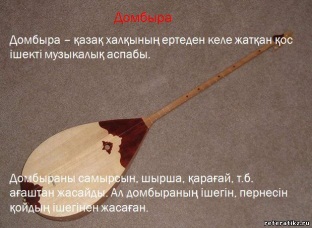 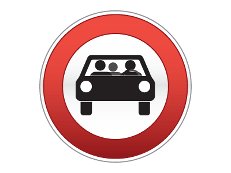                                                                            Қарағай, қа-ра-ғай       Дөңгелек, дөң-ге-лекҰшқыштар, ұш-қыш-тар,           Автобус, ав-то-бус          Қа-рағай, қара-ғай     дөң-гелек,  дөңге-лек         Ұш-қыштар, ұшқыш-тар           ав-тобус, авто-бус                                                                                                                                          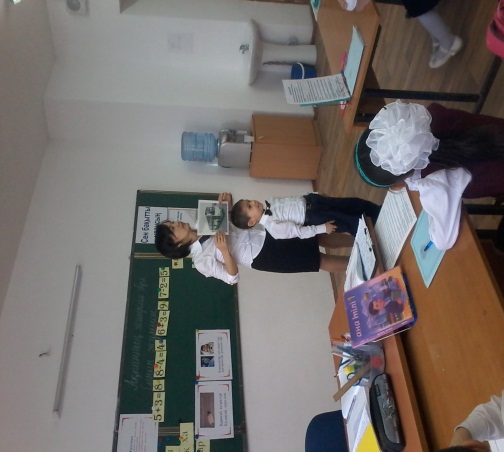 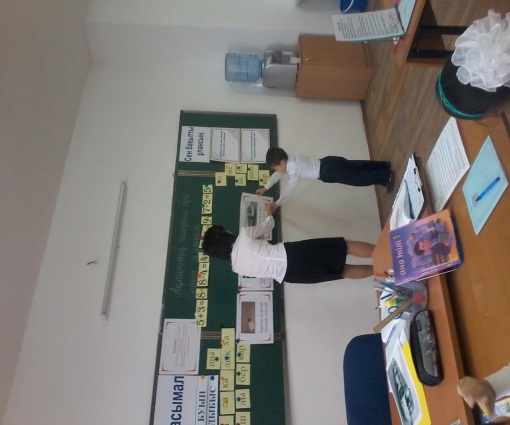 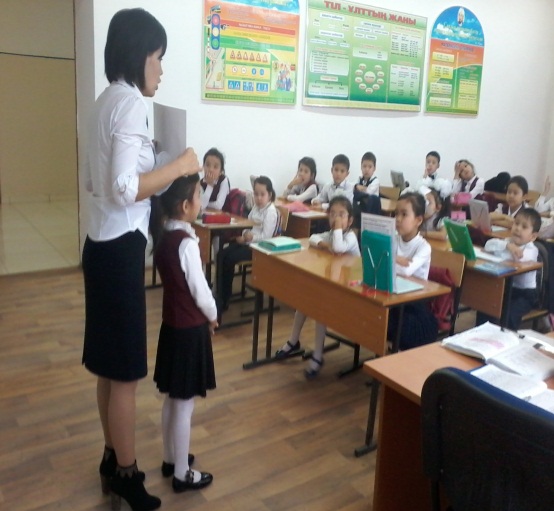 IV Кім жылдам?  аспаннан буындар жауды  ойыны.Оқушыларды ше , бер,  ха, на,  ба, лық,  шы, қар, лы, ғаш,  ға, рыш,  кер,  ақ, қа, ла.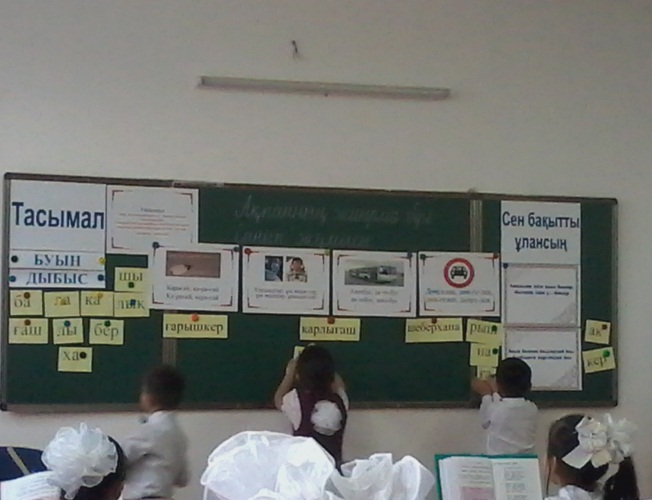 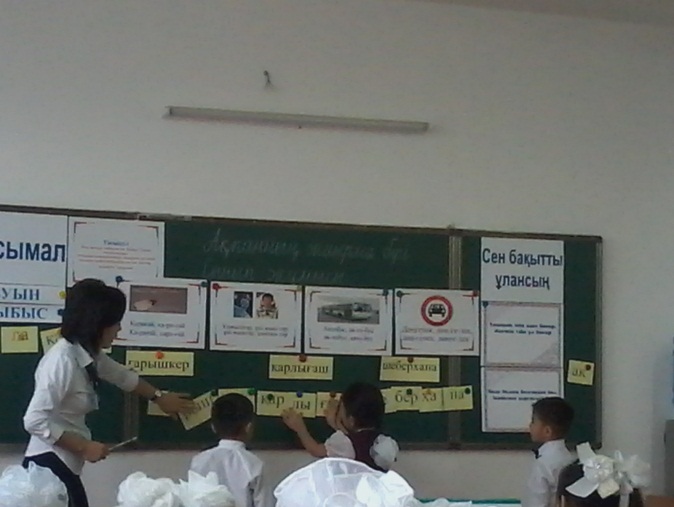 68-жаттығу.  Сөздердің бір не бірнеше буынын келесі жазу жолына тасымалдап жазыңдар      Ке-зек-ші,               кезек-ші,           ке-зекші.      Ша-ға-ла,                шаға-ла,            ша-ғала      Қа-рын-даш           қарын-даш        қа-рындаш      Те-ре-зе                  тере-зе               те-резе          V.Сабақты қорыту.           Сұрақ   жауап.           Оқушылардың  білімін  бағалау.           Оқушыларға марапаттау қағаздар ұсыну.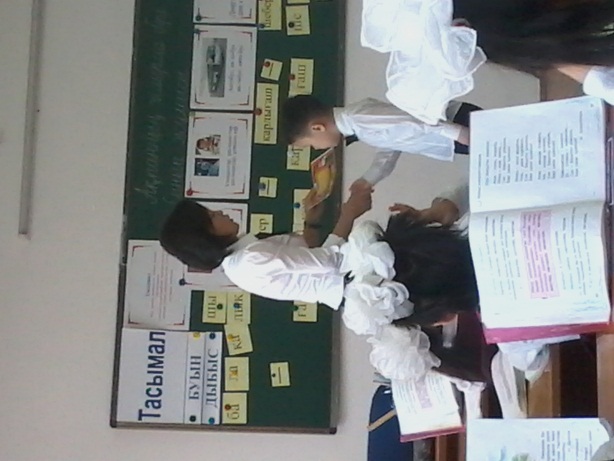 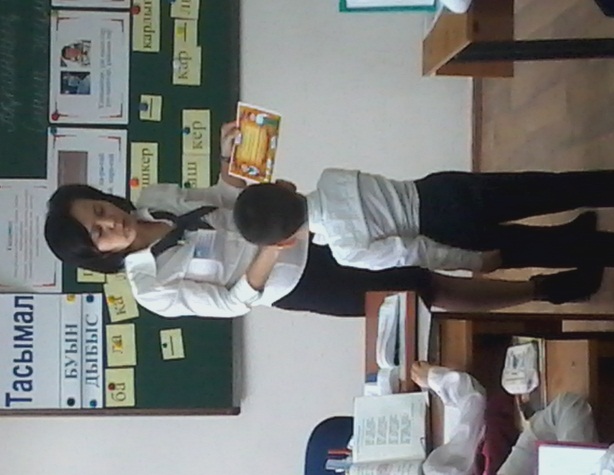 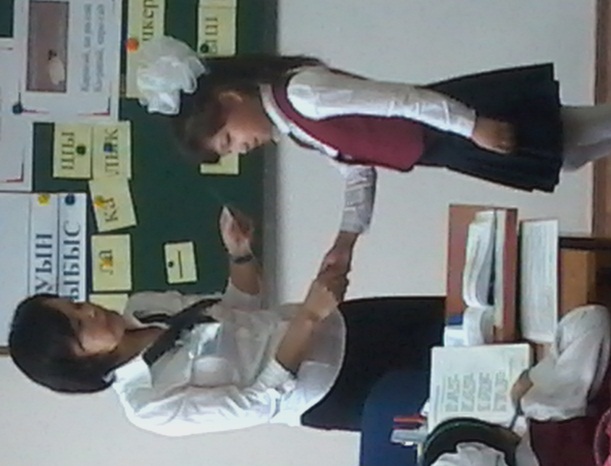              Бағалау.                                                             VI.Үйге тапсырма беру кезеңі:  68-жаттығу.  80-бет  Сен бақытты  ұлансың                                                                        мәнерлеп оқу«Мұрагер» үш тілді арнаулы дарынды балалар мектебі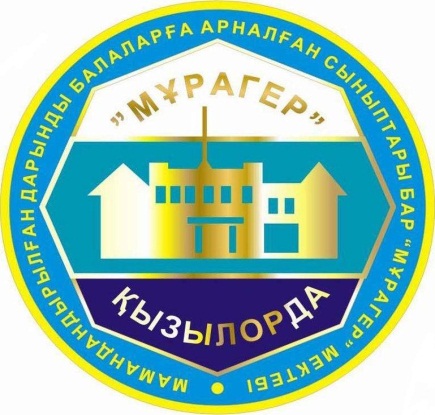 Ашық сабақСыныбы:  1 «К»Тақырыбы:    ТасымалСынып жетекшісі:  Аманова Н.БҚызылорда   2014-2015 оқу жылы